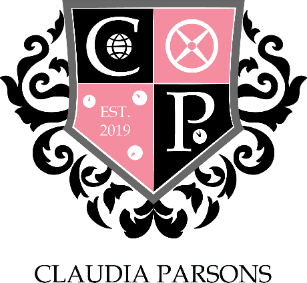 A MEETING OF CLAUDIA PARSONS COMMITTEE HELD AT 20:00 ON 6th JANUARY 2020 AT CLAUDIA PARSONS HALL06 January 2020	CP–11.1920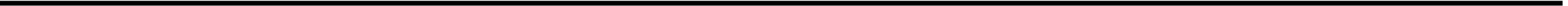 MINUTESChair: 	Callum ParkePresent:		Luke Isham (Vice Chair & Sport);Stuart Ashton (Treasurer);Maia Badenjiki (Social), Daniel Fiorillo (Social);Ollie Clemo (Sport), Charlotte Jones (Sport), Margaux van Puyvelde (Sport);Lou Madden (Media), Aryan Johri (Media);Dev Kasyap (Stash);Liam O’Hara (Action), Lot Burgstra (Action);Nikki Thomson (Rag), Tom Wilson (Rag);K-Leigh Hargreaves (Welfare & Diversity), Raquel Ribeiro (Welfare & Diversity);Jack Quilter (FREEC);Neve Gad (Societies).Guests: 	Karl Brennan (Warden)APOLOGIESAbsent with apologies: Luke Isham (Vice Chair & Sport); Stuart Ashton (Treasurer); Lou Madden (Media); Dev Kasyap (Stash); Nikki Thomson (Rag); Tom Wilson (Rag).Absent with no apologies: N/ATO CONFIRM MINUTES AND ACTIONS FROM THE PREVIOUS MEETINGCP-10.1920ACTION – STU to chase up finesACTION – LOU to message DEV about current state of stash with ASAPACTION – Social to talk to media about snapchat setupACTION – DANIEL to message NAT about risk assessment handoverACTION – STU to purchase camera – On GoingACTION – Steal reception raised money and hand into LSU - 11th DecACTION – Make sure handovers are sortedITEMS TO REPORT AND NOTEChairWelcome backElection info date Thursday 16th January, 7:30pm startPromote nominationsACTION – off coming committee make challengesACTION – off coming HCA RSVPCommittee meetings not necessary if 9am exam on Tuesday 14th/21st JanTreasurerN/ASocial SecretariesRefreshers – theme TBCPunch parties for 29th-7th (union nights), on Wednesday election nightsNew punch taster sessionOther sections let social know if they want to hold an event by 22nd JanSport SecretariesN/AMedia RepresentativesACTION – snapchat account (social)ACTION – handover for Aryan outstandingStash SecretaryN/AAction RepresentativesN/ARag RepresentativesCalendar is availableWelfare and Diversity RepresentativesGames night during exams – date TBCPJ day – think of other possible ideasBook sports courts with hall budget (Treasurer)Societies RepresentativeN/AFREEC RepresentativeN/AITEMS FOR DISCUSSIONANY OTHER BUSINESSDan to talk to Nat before refreshers handoverLou & Alana handling Ron campaignACTION – Callum to chase 1) Lou/Dev for stash, 2) Stu for fines and 3) media handoverDATE OF NEXT MEETING13th January 2020